Dotazník 2Vyhodnocení zákona o platebním styku a směrnice psd2V lednu 2018 vstoupil v účinnost zákon č. 370/2017 Sb., o platebním styku. Ten transponuje druhou evropskou směrnici o platebních službách; známou jako PSD2. Evropská komise se podle dostupných informací chystá v prvním čtvrtletí roku 2022 zahájit veřejnou konzultaci k vyhodnocení úspěšnosti směrnice PSD2.Ministerstvo financí proto jako gestor zákona o platebním styku vyzývá spotřebitele i odbornou veřejnost, aby ze svého pohledu zhodnotila úspěšnost a aktuálnost evropské směrnice PSD2 a českého zákona o platebním styku. Získané poznatky budou využity při tvorbě odpovědi ČR na konzultaci Evropské komise a při tvorbě pozice ČR k budoucí revizi směrnice PSD2. Souhrnné vyhodnocení této konzultace bude zveřejněno na internetových stránkách Ministerstva financí.V rámci hodnocení směrnice PSD2 lze očekávat i diskusi nad režimem elektronických peněz (směrnice EMD2).Vaše odpovědi prosím vyplňte a pomocí webového formuláře odešlete do 17. března 2022, případně nám odpovědi do stejného data zašlete vyplněné v tomto dokumentu na e-mailovou adresu platebni.sluzby@mfcr.cz.Ministerstvo financí Vám děkuje za zaslané odpovědi.A. ÚvodOdpovídáte jako obchodník či asociace sdružující obchodníky? Ano NeOdpovídáte-li jako spotřebitel, využijte prosím dotazník 1 (spotřebitelé) nebo dotazník 3 (odborná veřejnost).Pokud odpovídáte jako právnická osoba, uveďte prosím název subjektu (právnické osoby):B. OtázkyJaké platební metody jako obchodník přijímáte? Hotovost Platební karta, (včetně on-line plateb, platebních náramků a dalších prostředků založených na kartě; digitální peněženky mají zvláštní položku) Digitální peněženka (spárování platební karty s aplikací ve smartphonu) Dobírka Standardní bankovní převod (připsáno do dalšího pracovního dne) Okamžité platby (okamžitý bankovní převod) Nepřímé dání platebního příkazu (payment initiation service, PIS) Odložené platby (nakup teď, zaplať později) Jiné; prosím uveďte:Máte nějaké připomínky či náměty k Vámi přijímaným způsobům plateb?Jak hodnotíte zavedení silného ověření (SCA)? Přineslo Vám zavedení SCA problémy, nebo výhody? Přetrvávají některé problémy nebo nejasnosti? Rozepište.V jaké lhůtě po provedení platby zákazníkem jsou Vám připsány peněžní prostředky na účet? Můžete rozepsat pro různé platební prostředky.Jsou pro Vás poplatky za Vámi využívané platební služby srozumitelné? Případně zdůvodněte.Máte nějaké připomínky k tomu, jak jsou s Vámi jako s obchodníkem řešeny případné spory s poskytovatelem platebních služeb?Máte jakoukoliv jinou připomínku k fungování platebních služeb v ČR či EU? Máte jakoukoliv jinou připomínku k právnímu nastavení těchto služeb?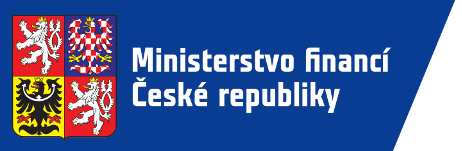 